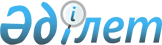 2011 жылдың сәуір-маусымында және қазан-желтоқсанында азаматтарды кезекті мерзімді әскери қызметке шақыруды өткізуді ұйымдастыру және қамтамасыз ету туралы
					
			Күшін жойған
			
			
		
					Ақмола облысы Шортанды ауданы әкімдігінің 2011 жылғы 18 наурыздағы № А-1/57 қаулысы. Ақмола облысы Шортанды ауданының Әділет басқармасында 2011 жылғы 29 наурызда № 1-18-130 тіркелді. Күші жойылды - Ақмола облысы Шортанды ауданы әкімдігінің 2014 жылғы 23 қазандағы № А-9/241 қаулысымен      Ескерту. Күші жойылды - Ақмола облысы Шортанды ауданы әкімдігінің 23.10.2014 № А-9/241 (қол қойылған күннен бастап күшіне енеді) қаулысымен.

      Қазақстан Республикасының 2001 жылғы 23 қаңтардағы «Қазақстан Республикасындағы жергілікті мемлекеттік басқару және өзін-өзі басқару туралы» Заңының 31 бабы 1 тармағының 8) тармақшасына, Қазақстан Республикасының 2005 жылғы 8 шілдедегі «Әскери міндеттілік және әскери қызмет туралы» Заңының 19 бабына сәйкес, Қазақстан Республикасы Президентінің 2011 жылғы 3 наурыздағы № 1163 «Белгіленген әскери қызмет мерзімін өткерген мерзімді әскери қызметтегі әскери қызметшілерді запасқа шығару және Қазақстан Республикасының азаматтарын 2011 жылдың сәуір-маусымында және қазан-желтоқсанында кезекті мерзімді әскери қызметке шақыру туралы» Қазақстан Республикасы Президентінің 2011 жылғы 3 наурыздағы № 1163 Жарлығын іске асыру туралы» Қазақстан Республикасы Үкіметінің 2011 жылғы 11 наурыздағы № 250 қаулысының негізінде, Қазақстан Республикасының азаматтарын 2011 жылғы сәуір-маусымында және қазан-желтоқсанында кезекті мерзімді әскери қызметке шақыруды ұйымдастыру мақсатында аудан әкімдігі ҚАУЛЫ ЕТЕДІ:



      1. «Ақмола облысы Шортанды ауданының қорғаныс істері жөніндегі бөлімі» мемлекеттік мекемесі арқылы 2011 жылдың сәуір-маусым және қазан-желтоқсанында әскерге шақыруды кейінге қалдыруға немесе босатуға құқығы жоқ он сегізден жиырма жеті жасқа дейінгі ер азаматтар, сондай-ақ оқу орындарынан шығарылған, жиырма жеті жасқа толмаған және әскери қызметке шақыру бойынша белгіленген әскери мерзімдерін өткермеген азаматтардың мерзімді әскери қызметке шақыруды жүргізу ұйымдастырылсын және қамтамасыз етілсін.



      2. Аудандық шақыру комиссиясы 1 қосымшаға сәйкес құрамда құрылсын және бекітілсін.



      3. Азаматтарды 2011 жылдың сәуір-маусымында әскери қызметке шақыру өткізуінің кестесі 2 қосымшаға және 2011 жылдың қазан-желтоқсанында әскери қызметке шақыру өткізуінің кестесі 3 қосымшаға сәйкес бекітілсін.



      4. Шортанды ауданы әкімдігінің «2010 жылдың сәуір-маусымында және қазан-желтоқсанында азаматтарды кезекті мерзімді әскери қызметке шақыруды ұйымдастыру және қамтамасыз ету туралы» 2010 жылғы 5 мамырдағы № А-1/101 қаулысы (нормативтік құқықтық актілерді мемлекеттік тіркеу Тізілімде № 1-18-113 болып тіркелген, аудандық «Вести», «Өрлеу» газеттерінде 2010 жылғы 29 мамырдағы жарияланған), Шортанды ауданы әкімдігінің «2010 жылдың сәуір-маусымында және қазан-желтоқсанында азаматтарды кезекті мерзімді әскери қызметке шақыруды ұйымдастыру және қамтамасыз ету туралы» қаулысына өзгерістер еңгізу туралы» 2010 жылғы 30 қыркүйектегі № А-1/261 қаулысы (нормативтік құқықтық актілерді мемлекеттік тіркеу Тізілімде № 1-18-118 болып тіркелген, 2010 жылғы 6 қарашада «Вести», «Өрлеу» аудандық газеттерінде жарияланған) күші жойылды деп танылсын.



      5. Осы қаулының орындалуын бақылау Шортанды ауданы әкімінің орынбасары М.А.Атабаевқа жүктелсін.



      6. Осы қаулы Шортанды ауданының Әділет басқармасында мемлекеттік тіркелген күннен бастап күшіне енеді және ресми жарияланған күннен бастап қолданысқа енгізіледі.      Шортанды ауданының әкімі                   С.Камзебаев      «КЕЛІСІЛДІ»      «Ақмола облысы Шортанды ауданының

      қорғаныс істері жөніндегі бөлімі»

      мемлекеттік мекемесінің бастығы            Е.Бегімқұлов      «Ақмола облысы ішкі істер

      Департаментінің Шортанды

      аудандық ішкі істер бөлімі»

      мемлекеттік мекемесінің бастығы            Қ.Бабжанов      Ақмола облысы денсаулық сақтау

      басқармасының жанындағы

      «Шортанды орталық аудандық

      ауруханасы» мемлекеттік

      коммуналдық қазынашылық

      кәсіпорнының бас дәрігері                 А.Шәріпова

Шортанды ауданы әкімдігінің

2011 жылғы 18 наурыздағы

№ А-1/57 қаулысына 1 қосымша      Ескерту. 1 қосымша жаңа редакцияда - Ақмола облысы Шортанды ауданы әкімдігінің 2011.09.05 № A-2/220 (2011 жылдың 1 қаңтарынан бастап қолданысқа енгізіледі) шешімімен Аудандық шақыру комиссиясының

ҚҰРАМЫ

2 қосымша Шортанды ауданы

әкімдігінің 2011 жылғы

18 наурыздағы № А-1/57

қаулысымен бекітілді Азаматтарды 2011 жылғы сәуір-маусымында әскери

қызметке шақыруды өткізу кестесікестенің жалғасы

3 қосымша Шортанды ауданы

әкімдігінің 2011 жылғы

18 наурыздағы № А-1/57

қаулысымен бекітілді Азаматтарды 2011 жылғы қазан-желтоқсанында әскери

қызметке шақыруды өткізу кестесікестенің жалғасы
					© 2012. Қазақстан Республикасы Әділет министрлігінің «Қазақстан Республикасының Заңнама және құқықтық ақпарат институты» ШЖҚ РМК
				Бегімқұлов

Ерсайын Елемесұлымайор, «Ақмола облысы Шортанды ауданының қорғаныс істері жөніндегі бөлімі» мемлекеттік мекемесінің бастығы, аудандық шақыру комиссиясының төрағасыАтабаев

Марат АлтайбекұлыШортанды ауданы әкімінің орынбасары, аудандық шақыру комиссиясы төрағасының орынбасарыШақыру комиссиясының мүшелері:Шақыру комиссиясының мүшелері:Әшімов

Шыңғыс Бауыржанұлыполиция капитаны, «Ақмола облысының ішкі істер Департаментінің Шортанды ауданының ішкі істер бөлімі» мемлекеттік мекемесі бастығының орынбасарыИманбаева

Райхан БолатқызыАқмола облысы денсаулық сақтау басқармасының жанындағы «Шортанды орталық аудандық ауруханасы» мемлекеттік коммуналдық қазынашылық кәсіпорнының дәрігер-терапевті, медициналық комиссияның төрайымыМашанло

Кристина СергеевнаАқмола облысы денсаулық сақтау басқармасының жанындағы «Шортанды орталық аудандық ауруханасы» мемлекеттік коммуналдық қазынашылық кәсіпорнының емханасының медициналық бикесі, аудандық шақыру комиссиясының хатшысы;№Селолық,

ауылдық

округтер және

кенттер атауыАзамат-

тар саныШақыру өткізу күніШақыру өткізу күніШақыру өткізу күніШақыру өткізу күніШақыру өткізу күні№Селолық,

ауылдық

округтер және

кенттер атауыАзамат-

тар саны1

сәуір

2011

жыл4

сәуір

2011

жыл5

сәуір

2011

жыл6

сәуір

2011

жыл7

сәуір

2011

жыл1Андреевка

селолық округі16162Дамса

селолық округі40113Бозайғыр

ауылдық округі41104Жолымбет кенті42105Бектау ауылдық

округі326Научный кенті997Новокубанка

селолық округі358Петровка

селолық округі32209Раевка

селолық округі241410Пригородное

селолық округі161611Новоселовка

селолық округі291912Шортанды

кенті641514БарлығыБарлығы3803630352924Шақыру өткізу күніШақыру өткізу күніШақыру өткізу күніШақыру өткізу күніШақыру өткізу күніШақыру өткізу күніШақыру өткізу күніШақыру өткізу күніШақыру өткізу күні8

сәуір

2011

жыл11

сәуір

2011

жыл13

сәуір

2011

жыл15

сәуір

2011

жыл27

сәуір

2011

жыл11

мамыр

2011

жыл25

мамыр

2011

жыл8

маусым

2011

жыл27

маусым

2011

жыл2921102210322015121010551015323029262215222525№Селолық,

ауылдық

округтер және

кенттер атауыАзамат-

тар саныШақыру өткізу күніШақыру өткізу күніШақыру өткізу күніШақыру өткізу күніШақыру өткізу күні№Селолық,

ауылдық

округтер және

кенттер атауыАзамат-

тар саны3

қазан

2011

жыл4

қазан

2011

жыл5

қазан

2011

жыл6

қазан

2011

жыл7

қазан

2011

жыл1Андреевка

селолық округі21212Дамса

селолық округі59153Бозайғыр

ауылдық округі49254Жолымбет кенті6920155Бектау ауылдық

округі39196Научный кенті13137Новокубанка

селолық округі408Петровка

селолық округі309Раевка

селолық округі222210Пригородное

селолық округі2011Новоселовка

селолық округі3312Шортанды

кенті751133БарлығыБарлығы4702843453048Шақыру өткізу күніШақыру өткізу күніШақыру өткізу күніШақыру өткізу күніШақыру өткізу күніШақыру өткізу күніШақыру өткізу күніШақыру өткізу күні10

қазан

2011

жыл12

қазан

2011

жыл14

қазан

2011

жыл26

қазан

2011

жыл9

қараша

2011

жыл23

қараша

2011

жыл14

желтоқсан

2011

жыл28

желтоқсан

2011

жыл14518714103410102515302010244610103538383436303827